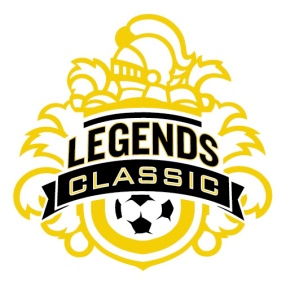 Tournament RulesLegends Classic 2018Registration: Tournament Registration/Check In will be held on Thursday May 17, 2018, from 12:00 p.m. – 8:00 p.m. AND Friday, May 18, 2018, from 10:00 a.m. - 7:30 p.m. Check In will be conducted at Legends FC, located at 13851 Roswell Ave., Suite E, Chino, California 91710.Refunds: No refunds will be permitted after the registration deadline of April 20, 2018.Credentials: At the mandatory registration, teams must provide the required credentials. All teams must provide current laminated Player ID Cards with photographs, and current signed medical release forms from USYSA or US Club Soccer (Calsouth teams are USYSA affiliated). USYSA teams from outside Region IV must also provide approved Travel Papers which must include a roster listing all players authorized to travel. Proper Player Loan forms will be required at Registration, along with all other required credentials, as required by the team’s State Association. US Club Soccer teams do not require travel papers. Coaches must display a Calsouth picture ID or equivalent at all games. All players must have medical release forms from the same organization that issued the ID card. Each team will be allowed unlimited guest players, up to the roster maximum. Players may only participate for one team registered in the tournament. Match Rules: Games shall be played by FIFA Rules, as modified by USYSA, Calsouth, and the tournament.  All decisions, judgments and rulings of the tournament referees and officials are final. NO PROTESTS WILL BE ENTERTAINED OR ALLOWED. Only a registered team official/coach may represent a team during any official proceeding.Rules specific to short sided games:  2008-2010 age group will play using a “build out” line.   Deliberate heading is not be permitted in the 2007-2010 age groups.Game Length: U9 – U11 - 25 minute halvesU12 – U19 - 30 minute halvesAll Semi-Final matches (in flights that require Semi-Final matches) and Championship games will be the same game length as preliminary matches for that age group.  Semi –final and final matches that are tied at the end of regulation will not have overtime periods added.  Winners will be determined by FIFA kicks from the mark.A five (5) minute grace period is allowed for the scheduled starting time of the game. In the event both teams are more than five (5) minutes late for the game, both teams will be deemed to have forfeited the game. Seven (7) players constitute a team ready to play. (Five (5) players for U7 - U9).Half time: Half times will be exactly five (5) minutes.Game Check-In Conduct: At least 20 minutes prior to the start of the game, each team must present to the Field Marshal the team’s player cards so that the team may be checked in to play and the game started as scheduled.Players’ Equipment: It will be within the game Referee’s discretion to determine the safety and suitability of player equipment including the wearing of a hard brace.Number of Players:U9 – U10 will play 7 vs 7. Maximum roster is 14 players.U11 - U12 will play 9 vs. 9.  Maximum roster is 18 players.U13 – U19 will play 11 vs 11. Maximum roster is 18 players.Scoring: Preliminary games and those divisions utilizing a round-robin format will be scored as follows(Ten Point System):A. Six (6) points for a win; three (3) points for a tie; zero (0) points for a loss.B. One (1) bonus point will be awarded for each goal scored up to a maximum of three (3)points, regardless whether the scoring team wins, loses or ties.C. One (1) bonus point will be added for a shutout, excluding 0-0 ties.D. Should any team fail to field the minimum number of players for a match during preliminary game play; then ALL preliminary games played by that team will be considered 1-0 forfeits and all opposing teams will thus be awarded eight (8) points.Tie Breakers: In the event there is a tie in points after the completion of preliminary games or round robin play, the following methods will be used to break the tie in the order listed:A. Head-to-head competitionB. Most wins (round-robin format only)C. Fewest goals againstD. Most goals scored (max. 3 per game)E. FIFA penalty kicks (1 hour before the next game)Substitution: Free substitutions will be allowed in all age groups. However, teams may only substitute when the referee grants them permission and only at the following times: any dead ball for either team and half time.Awards: Champions and Finalists will be awarded with medals for the team. The Champions Coach will receive a Champions Team trophy.Home Team: The HOME team is listed first on the schedule, provides game ball, and shall have initial kick off. Teams will sit on the same side of the fields, with spectators opposite.  The home team shall select which bench they will sit on.  The home team will change uniforms in case of a color conflict, as determined by the center referee.Discipline: Any player or coach who is sent off (red card or ejection) will not be allowed to participate in the next scheduled match, and may be suspended for the remainder of the tournament by the tournament officials. Red cards issued for fighting will be grounds for expulsion from the remainder of the tournament and will be reported to the appropriate State Soccer Association. The player ID cards will be pulled for all red cards issued for violent conduct or referee abuse and submitted to Calsouth (tournament sanctioning organization).Inclement Weather: In the event of inclement weather, check the website www.legendsfc.net before reporting to your scheduled field. In the event of inclement weather, matches may be shortened or cancelled at the Tournament Committee’s discretion. If all assigned games are unable to be played, the winner may be decided by FIFA penalty kicks, or by the Tournament Committee if FIFA penalty kicks cannot be taken. A reduced/modified schedule due to inclement weather is not considered a tournament cancellation. Any refunds will be at the discretion of the Tournament Committee.